Newport Cricket Club 2nd X1                                                 SWPL Res.Div. League Champions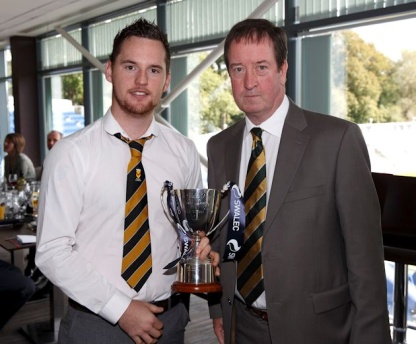 Captain: Phil MacLean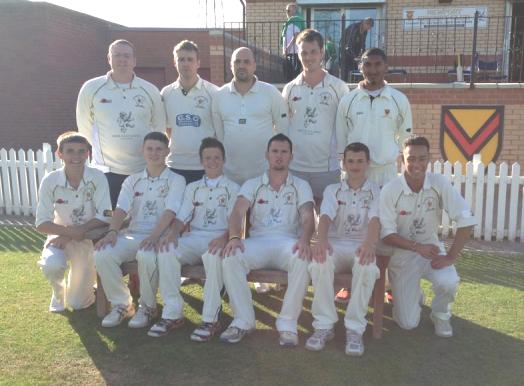 Results 2013South Wales Premier League (Res. Div.) – Final Positions 2013DateAgainstVenueTypeResult13/04/2013MachenHomeFriendlyCancelledMore...04/05/2013MumblesAwaySWPL (Res. Div.)Lost by 118 runsMore...11/05/2013CardiffHomeSWPL (Res. Div.)CancelledMore...18/05/2013SwanseaAwaySWPL (Res. Div.)Lost by 1 wktMore...25/05/2013Port TalbotHomeSWPL (Res. Div.)Lost by 2 wktsMore...01/06/2013BridgendAwaySWPL (Res. Div.)Winning Draw (+30 runs)More...08/06/2013AmmanfordHomeSWPL (Res. Div.)Winning Draw (within 29runs)More...22/06/2013PontarddulaisHomeSWPL (Res. Div.)Won by 130 runsMore...23/06/2013YnysygerwnHomeSWPL (Res. Div.)Won by 58 runsMore...29/06/2013SullyAwaySWPL (Res. Div.)Won by 115 runsMore...06/07/2013MumblesHomeSWPL (Res. Div.)Won by 60 runsMore...13/07/2013CardiffAwaySWPL (Res. Div.)Won by 1 wktMore...20/07/2013SwanseaHomeSWPL (Res. Div.)Won by 150 runsMore...27/07/2013Port TalbotAwaySWPL (Res. Div.)Won by 82 runsMore...03/08/2013BridgendHomeSWPL (Res. Div.)Won by 7 wktsMore...10/08/2013AmmanfordAwaySWPL (Res. Div.)Winning Draw (+30 runs)17/08/2013YnysygerwnAwaySWPL (Res. Div.)Match AbandonedMore...24/08/2013PontarddulaisAwaySWPL (Res. Div.)Won by 59 runs31/08/2013SullyHomeSWPL (Res. Div.)Won by 9 wktsMore...pltwltltbwtbltfwtflw9l9w19l19w29l29w30l30canabnlcnwcntBatPBowlPPenPts*Newport CC, Wales 18 0000000 0 0 0 1 0 2 0 1 1 0 0 0 7272 0306Pontarddulais CC 18 0000001 1 0 0 0 0 3 1 0 1 0 0 0 7059 0282Mumbles CC 18 0000000 0 0 0 1 0 3 0 2 1 0 0 0 6157 0260Ammanford CC 18 0000000 0 0 0 0 1 0 2 2 1 0 0 0 6357 0233Cardiff CC 18 0000000 0 0 0 0 0 0 2 2 3 0 0 0 5948 0206Bridgend Town CC 18 0000000 0 0 0 0 0 1 1 0 2 0 0 0 5755 0204Ynysygerwn CC 18 0000001 0 0 0 0 1 1 0 1 1 0 0 0 5951 0201Swansea CC 18 0000000 0 0 0 0 0 1 0 2 1 0 0 0 5048 0180Port Talbot Town CC 18 0000000 1 0 0 0 0 1 1 1 0 0 0 0 5248 0177Sully Centurions CC 18 0000000 0 0 0 0 0 0 5 1 1 0 0 0 4150 0118